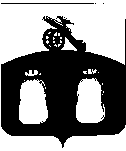  Администрация  Бельского района Тверской области ПОСТАНОВЛЕНИЕВ соответствии с Федеральным законом от 06.10.2003 № 131-ФЗ «Об общих принципах организации местного самоуправления в Российской Федерации», Федеральным законом от 8 ноября 2007 № 259 – ФЗ «Устав автомобильного транспорта и наземного электрического транспорта», Постановлением Правительства Российской Федерации от 14 февраля 2009 года № 112 «Об утверждении Правил перевозок пассажиров и багажа автомобильным транспортом и городским наземным электрическим транспортом»,  Федеральным законом Российской Федерации от 13.07.2015  № 220-ФЗ «Об организации регулярных перевозок пассажиров и багажа автомобильным транспортом и городским наземным электрическим транспортом в Российской Федерации и о внесении изменений в отдельные законодательные акты Российской Федерации» в целях создания условий для предоставления транспортных услуг населению на маршрутах регулярных перевозок на территории Бельского района,ПОСТАНОВЛЯЕТ:	1.  Утвердить Положение об организации регулярных перевозок пассажиров и багажа автомобильным транспортом по муниципальным маршрутам  регулярных перевозок в Бельском районе  (прилагается).	2. Определить Администрацию Бельского района органом, уполномоченным на осуществление функций по организации регулярных перевозок пассажиров и багажа автомобильным транспортом по муниципальным маршрутам регулярных перевозок в Бельском районе.	3. Установить, что маршруты автомобильного транспорта между поселениями в границах Бельского района, утвержденные распоряжением  Администрации Бельского района от 01.02.2016 № 20-р, признаются муниципальными маршрутами регулярных перевозок, предусмотренными Положением, их изменение и отмена осуществляются в соответствии с требованиями Положения;4. Признать утратившим силу постановление Главы  администрации Бельского района Тверской области от 28.10.2010 № 232 «Об утверждении Положения об организации транспортного обслуживания населения на территории  муниципального образования «Бельский район» Тверской области».5. Настоящее постановление вступает в силу со дня принятия, распространяется на правоотношения, возникшие с 11 января 2016 года, и подлежит размещению на официальном сайте Администрации Бельского района в сети «Интернет».		6. Контроль за исполнением настоящего постановления возложить на  заместителя Главы администрации района Иванову Г.Н.  Глава  Администрации   Бельского  района                                                                             А.И. Титов                                                                                      Приложение  к постановлению АдминистрацииБельского района от 13.04.2016г. № 46ПОЛОЖЕНИЕ об организации регулярных перевозок пассажиров и багажа автомобильным транспортом по муниципальным маршрутам  регулярных перевозок в Бельском районе   1. Общие положения	1.1. Настоящее положение разработано в целях регулирования отношений по организации регулярных перевозок пассажиров и багажа автомобильным транспортом (далее – регулярные перевозки) по муниципальным маршрутам регулярных перевозок на территории Бельского района, в том числе отношений, связанных с:- установлением, изменением, отменой маршрутов регулярных перевозок;-  допуском юридических лиц и индивидуальных предпринимателей к осуществлению регулярных перевозок;-  использованием для осуществления регулярных перевозок объектов транспортной инфраструктуры;- организацией контроля за осуществлением регулярных перевозок.1.2. Понятия, связанные с организацией регулярных перевозок по муниципальным маршрутам регулярных перевозок используются в настоящем Положении в значениях, определенных Федеральным законом Российской Федерации от 13.07.2015  № 220-ФЗ «Об организации регулярных перевозок пассажиров и багажа автомобильным транспортом и городским наземным электрическим транспортом в Российской Федерации и о внесении изменений в отдельные законодательные акты Российской Федерации» (далее – Федеральный закон), Федеральным законом от 8 ноября 2007 № 259-ФЗ «Устав автомобильного транспорта и наземного электрического транспорта» и принятыми в соответствии с ним правилами перевозок пассажиров и багажа автомобильным транспортом, Градостроительным кодексом Российской Федерации, Федеральным законом от 5 апреля 2013 года N 44-ФЗ «О контрактной системе в сфере закупок товаров, работ, услуг для обеспечения государственных и муниципальных нужд». 1.3. Организация регулярных перевозок, включающая в себя реализацию комплекса организационных мероприятий, направленных на обеспечение бесперебойности и безопасности регулярных перевозок, и качественного удовлетворения потребностей населения Бельского района в регулярных перевозках по муниципальным маршрутам регулярных перевозок в Бельском районе (далее также – муниципальные маршруты), основывается на следующих принципах:- безопасности дорожного движения при осуществлении регулярных перевозок;-  качества регулярных перевозок;-  доступности и гарантированности транспортных услуг для населения в части регулярных перевозок;-  единого порядка организации регулярных перевозок;- сочетания государственного и рыночного регулирования отношений в сфере организации регулярных перевозок;-  равного доступа перевозчиков к осуществлению регулярных перевозок;-  обеспечения конкуренции при организации регулярных перевозок;- единого информационного пространства в сфере регулярных перевозок, в том числе в части информирования населения Бельского района о муниципальных маршрутах регулярных перевозок и перевозчика. 2. Полномочия органов местного самоуправления Бельского района в сфере организации регулярных перевозок2.1. Полномочия в сфере организации регулярных перевозок в границах поселения либо двух и более поселений Бельского района осуществляются уполномоченным органом местного самоуправления – Администрацией Бельского района (далее – уполномоченный орган) по соглашению о передаче полномочий с органом местного самоуправления соответствующего поселения.2.2. К полномочиям уполномоченного органа в сфере организации регулярных перевозок относятся:- утверждение порядка подготовки документа планирования регулярных перевозок по муниципальным маршрутам регулярных перевозок;-   установление, изменение, отмена муниципального маршрута;- заключение муниципальных контрактов на осуществление регулярных перевозок по муниципальным маршрутам по регулируемым тарифам в порядке, установленном законодательством Российской Федерации о контрактной системе в сфере закупок товаров, работ, услуг для обеспечения государственных и муниципальных нужд, с учетом положений Федерального закона;- организация и проведение открытого конкурса на право осуществления перевозок по муниципальным маршрутам;-   выдача карт муниципального маршрута;-  выдача свидетельств об осуществлении перевозок по муниципальным маршрутам;-  организация контроля в пределах своей компетенции;- информирование населения Бельского района по вопросам регулярных перевозок путем размещения необходимой информации в средствах массовой информации, распространение ее иными, не запрещенными законодательством способами;-  ведение реестра  муниципальных маршрутов;- иные полномочия в сфере организации регулярных перевозок, установленные законодательством. 3.  Муниципальные маршруты регулярных перевозок3.1. Документ планирования регулярных перевозок 3.1.1. Мероприятия, направленные на развитие регулярных перевозок в границах Бельского района, организация которых в соответствии с Федеральным законом отнесена к компетенции органов местного самоуправления, устанавливаются в документе планирования регулярных перевозок пассажиров и багажа автомобильным транспортом в границах муниципального образования Бельский район Тверской области (далее – документ планирования).3.1.2.Документ планирования утверждается постановлением Администрации Бельского района на срок от трех до пяти лет и содержит в себе следующие сведения о:- муниципальных маршрутах, отнесенных к соответствующему виду регулярных перевозок, с указанием номера и наименования маршрута;- планировании изменения вида регулярных перевозок на муниципальных маршрутах;- планировании установления, изменения и отмены муниципальных маршрутов;- планировании заключения муниципальных контрактов о выполнении работ, связанных с осуществлением регулярных перевозок по регулируемым тарифам;- планировании проведения открытых конкурсов на право осуществления перевозок по нерегулируемым тарифам на муниципальных маршрутах;- планировании проведения иных мероприятий, направленных на обеспечение транспортного обслуживания населения на территории Бельского района.3.1.3.Подготовка и ведение документа планирования осуществляется в порядке, установленном постановлением Администрации Бельского района.3. 2. Технико-эксплуатационные условия регулярных перевозок на муниципальном маршруте регулярных перевозок 3.2.1. Для каждого муниципального маршрута регулярных перевозок уполномоченным органом разрабатываются и утверждаются технико-эксплуатационные условия транспортного обслуживания населения на маршруте, определяющие минимальное и максимальное количество транспортных средств каждого класса, категорию, вместимость, количество рейсов на маршруте, временной интервал между ними и другие параметры, влияющие на безопасность, комфортность и доступность транспортного обслуживания населения. 3.2.2. Установление муниципального маршрута удостоверяется паспортом маршрута – документом, включающим в себя сведения о маршруте и сведения о перевозках по данному маршруту, в том числе характеристику схемы движения на маршруте, наличие и расположение остановочных пунктов, расстояния между ними, параметры и характеристики объектов улично-дорожной сети на маршруте, технико-эксплуатационные характеристики транспортного обслуживания населения на маршруте регулярных перевозок. 3.2.3.Форма паспорта муниципального маршрута регулярных перевозок, порядок ведения паспортов маршрутов определяются уполномоченным органом.3. 3. Обследование дорожных условий  на муниципальном маршруте регулярных перевозок3.3.1. Обследование дорожных условий на муниципальном маршруте регулярных перевозок проводится в целях оценки соответствия технического состояния и пропускной способности автомобильных дорог, искусственных сооружений, их инженерного оборудования, требованиям безопасности движения транспорта общего пользования.3.3.2. Обследование дорожных условий осуществляется Комиссией по обеспечению безопасности дорожного движения при Администрации  Бельского района.3.3.3.Обследование дорожных условий проводится для оценки необходимости установления, изменения, временного закрытия или отмены муниципальных маршрутов.3.3.4. Результаты обследования дорожных условий также учитываются при разработке, утверждении и изменении технико-эксплуатационных условий транспортного обслуживания населения на муниципальном маршруте. 3.4.Остановочные пункты на муниципальных маршрутах 3.4.1. Каждому остановочному пункту муниципального маршрута присваивается наименование, которое отражает местоположение остановочного пункта и имеет информационную значимость для пассажиров.3.4.2. Каждый остановочный пункт должен быть оборудован в соответствии с государственными стандартами и техническими требованиями Российской Федерации и Правилами перевозки пассажиров и багажа, в том числе содержать необходимую для пассажиров информацию.3. 5. Расписание движения транспортных средств по муниципальным маршрутам3.5.1. Регулярные перевозки по муниципальным маршрутам осуществляются в соответствии с расписаниями движения транспортных средств (далее – расписание движения), утвержденными Администрацией Бельского района. 3.5.2. Перевозки с посадкой и высадкой пассажиров только в установленных остановочных пунктах по маршруту регулярных перевозок осуществляются в соответствии с расписаниями, установленными для каждого остановочного пункта. 3.5.3. Перевозки с посадкой и высадкой пассажиров в любом не запрещенном правилами дорожного движения месте по муниципальному маршруту регулярных перевозок осуществляются в соответствии с расписаниями движения, установленными для следования из начального и конечного остановочных пунктов по муниципальному маршруту.3.5.4. Расписание движения является неотъемлемой частью муниципального контракта на осуществление регулярных перевозок по регулируемым тарифам, свидетельства об осуществлении перевозок по муниципальному маршруту и обязательно для выполнения всеми перевозчиками, осуществляющими регулярные перевозки по муниципальному маршруту.3.5.5. Перевозчик не вправе без предварительного согласования с Администрацией Бельского района отменить назначенные по муниципальному маршруту рейсы или изменить расписание движения. 3.5.6. При изменении расписания движения и утверждении его Администрацией Бельского района перевозчик обязан оповестить население через средства массовой информации и посредством размещения информации на официальном сайте Администрации Бельского района в информационно-телекоммуникационной сети «Интернет».3.5.7. В случаях, когда выполнение рейсов по расписанию невозможно при возникновении независящих от перевозчика обстоятельств, при неблагоприятных дорожных, погодно-климатических или иных условиях, угрожающих безопасности движения и (или) безопасности пассажиров и багажа, перевозчик обязан незамедлительно уведомить об этом Администрацию Бельского района и население.3. 6.  Установление, изменение, отмена муниципальных маршрутов регулярных перевозок3.6.1. Установление, изменение, отмена муниципальных маршрутов регулярных перевозок (в том числе основания для отказа в установлении либо изменении данных маршрутов, основания для отмены данных маршрутов) осуществляется с учетом положений Федерального закона в следующем порядке:  - новые муниципальные маршруты регулярных перевозок устанавливаются после проведения оптимизации маршрутной сети, если невозможна организация перевозки пассажиров путем изменения схем  существующих маршрутов и при наличии условий, обеспечивающих безопасность движения;-  муниципальные маршруты могут быть отменены  при несоответствии состояния улично-дорожной сети и транспортной инфраструктуры требованиям законодательства об организации регулярных перевозок, отсутствии устойчивого пассажиропотока на маршрутах, наличии дублирующих маршрутов, при  оптимизации маршрутной сети; -  муниципальный маршрут может быть изменен при продлении начального и (или) конечного остановочного пункта, изменении пути следования транспортных средств между промежуточными остановочными пунктами, сокращении протяженности муниципального маршрута от начального до конечного остановочного пункта, не более чем на 30% от  первоначального пути следования транспортных средств на муниципальном маршруте;-  предложения по установлению, изменению, отмене муниципальных маршрутов могут вноситься уполномоченным органом, юридическими лицами (индивидуальными предпринимателями), осуществляющими регулярные перевозки по муниципальным маршрутам; -  решение об установлении, изменении, отмене муниципального маршрута оформляется нормативным правовым актом уполномоченного органа и  размещается на официальном сайте Администрации Бельского района в сети  «Интернет», публикуется в средствах массовой информации. Оповещение населения также производится через объявления в транспортных средствах, на автостанциях и остановочных пунктах;- о принятом решении об отмене муниципального маршрута  уполномоченный орган обязан уведомить  юридическое лицо (индивидуального предпринимателя), осуществляющее регулярные перевозки по данному маршруту, не позднее ста восьмидесяти дней до дня вступления указанного решения в силу; -  муниципальный маршрут регулярных перевозок считается отмененным со дня исключения сведений о данном маршруте из реестра муниципальных  маршрутов регулярных перевозок. 3.6.2. Администрация Бельского района вправе принимать решение о временном изменении, временном закрытии муниципальных маршрутов, а также о временном ограничении движения транспорта общего пользования по муниципальному маршруту в случае:-  неудовлетворительного состояния транспортных путей и объектов транспортной инфраструктуры, создающего угрозу безопасности дорожного движения, вызванного природными явлениями, стихийными бедствиями, неблагоприятными природно-климатическими условиями и иными ситуациями, в результате которых не может быть обеспечена безопасность регулярных перевозок; - возникновения чрезвычайных ситуаций, при реализации мероприятий гражданской обороны;- проведения праздничных и торжественных мероприятий, социально-значимых мероприятий;- производства работ на пути следования муниципальных маршрутов;	  - возникновения иных обстоятельств, обуславливающих необходимость временных изменений в организации движения транспорта общего пользования на муниципальных маршрутах.3.6.3. При временном изменении муниципальных маршрутов на территории Бельского района на период свыше ста восьмидесяти дней уполномоченным органом вносятся соответствующие изменения в реестр муниципальных маршрутов с указанием срока их действия.3. 7. Реестр муниципальных маршрутов регулярных перевозок.3.7.1. Ведение реестра муниципальных маршрутов регулярных перевозок  (далее также – Реестр) осуществляется установившим данные маршруты уполномоченным органом, в лице отдела по архитектуре, транспорту, связи, ЖКХ и благоустройству Администрации Бельского района, с учетом положений Федерального закона в порядке, предусмотренном настоящим Положением:-  Реестр ведется на бумажном и электронном носителях путем внесения соответствующих реестровых записей;- при несоответствии между записями на бумажном носителе и на электронном носителе приоритет имеют записи на бумажном носителе;- Реестр на бумажном носителе оформляется в виде журнала, все страницы которого должны быть прошиты и пронумерованы;- в реестр муниципальных маршрутов регулярных перевозок включаются сведения о маршрутах, предусмотренные статьей 26 Федерального закона № 220-ФЗ; - ведение Реестра осуществляется путем внесения сведений о муниципальном маршруте в связи с открытием новых, изменением или закрытием существующих маршрутов; - для действующих маршрутов в Реестре указываются ранее присвоенные номера муниципальных маршрутов, для открываемых новых муниципальных маршрутов присваиваются новые номера; - муниципальные маршруты регулярных перевозок, считаются установленными или измененными со дня включения предусмотренных пунктами 1 - 10 части 1 статьи 26 Федерального закона № 220-ФЗ, сведений о данных маршрутах соответственно в реестр муниципальных маршрутов регулярных перевозок или изменения таких сведений в этом реестре; - сведения о маршруте регулярных перевозок вносятся в Реестр на основании постановления Администрации Бельского района не позднее пяти рабочих дней со дня принятия соответствующего постановления. 3.7.2. Сведения, содержащиеся в Реестре, являются открытыми и общедоступными и размещаются на официальном сайте Администрации Бельского района в сети Интернет. 3.7.3. Представление сведений, содержащихся в Реестре, на бумажном носителе осуществляется уполномоченным органом по запросам заинтересованных лиц в виде выписок из Реестра, выдаваемых бесплатно в течение 15 календарных дней с даты поступления запроса.  4. Осуществление регулярных перевозок на муниципальных маршрутах по регулируемым и нерегулируемым тарифам4.1. Виды регулярных перевозок по муниципальным маршрутам4.1.1. В соответствии с Федеральным законом регулярные перевозки пассажиров и багажа автомобильным транспортом по муниципальным маршрутам осуществляются:- по регулируемым тарифам;- по нерегулируемым тарифам.4.1.2. Вид регулярных перевозок по конкретному муниципальному маршруту определяется уполномоченным органом исходя из необходимости обеспечения предоставления жителям Бельского района доступных и качественных услуг автомобильного транспорта общего пользования. 4.1.3. Изменение  вида регулярных перевозок допускается при условии, если данное решение предусмотрено документом планирования.4.1.4. Решение об изменении вида регулярных перевозок принимается уполномоченным органом в сроки, определенные документом планирования и оформляется нормативным - правовым актом.4.1.5. Сведения об изменении вида регулярных перевозок вносятся в Реестр нормативным правовым актом  уполномоченного органа по истечении ста восьмидесяти дней  с даты уведомления юридического лица (индивидуального предпринимателя), осуществляющего регулярные перевозки по существующему маршруту.4.2. Организация  регулярных перевозок на муниципальных маршрутах по регулируемым тарифам4.2.1. В целях обеспечения доступности транспортных услуг для населения уполномоченный орган устанавливает муниципальные маршруты регулярных перевозок для осуществления регулярных перевозок по регулируемым тарифам.4.2.2. Осуществление регулярных перевозок на муниципальных маршрутах по регулируемым тарифам обеспечивается посредством заключения уполномоченным органом муниципальных контрактов в порядке, установленном законодательством Российской Федерации о контрактной системе в сфере закупок товаров, работ, услуг для обеспечения государственных и муниципальных нужд, с учетом положений Федерального закона № 220-ФЗ.4.2.3. Предметом муниципального контракта является выполнение юридическим лицом (индивидуальным предпринимателем), с которым заключен муниципальный контракт (далее – подрядчик) работ, связанных с осуществлением регулярных перевозок по регулируемым тарифам, в соответствии с требованиями, установленными муниципальным заказчиком.4.2.4. Существенными условиями муниципальных контрактов о выполнении работ, связанных с осуществлением регулярных перевозок по регулируемым тарифам являются:-  цена муниципального контракта;- муниципальный маршрут (маршруты), с указанием пути следования и остановочных пунктов;- срок действия муниципального контракта;- технико-эксплуатационные условия транспортного обслуживания на муниципальном маршруте (маршрутах), условия их изменения;- условия осуществления перевозчиком регулярных перевозок по муниципальным маршрутам, обеспечивающие их соответствие требованиям безопасности пассажирских перевозок и транспортной безопасности, а также технико-эксплуатационным условиям транспортного обслуживания на муниципальном маршруте;- требования к водителям, кондукторам и транспортным средствам, используемым для выполнения перевозчиком условий муниципального контракта;-  порядок оплаты проезда;- особенности порядка исполнения обязательств по муниципальному контракту в особых условиях;- условия и сроки предоставления статистической и отчетной информации;- предоставление перевозчиком всех льгот на проезд и мер социальной поддержки, утвержденных (предоставленных) в установленном порядке;- порядок изменения и расторжения муниципального контракта.4.2.5. Документацией о закупках работ, связанных с осуществлением регулярных перевозок по регулируемым тарифам (в случае осуществления закупок таких работ у единственного подрядчика) устанавливаются:- обязанность подрядчика оставлять полученную им плату за проезд пассажиров и провоз багажа в своем распоряжении;- назначение и размеры субсидий, которые будут предоставлены подрядчику, в целях возмещения части затрат на выполнение таких работ;-  оплата муниципального контракта исходя из фактически выполненного объема таких работ, но не превышающего объема работ, подлежащих выполнению в соответствии с контрактом, по цене единицы работы, предусмотренной контрактом.4.2.6. Начальная (максимальная) цена муниципального контракта формируется исходя из учета предусмотренных в бюджете средств на выполнение работ, связанных с осуществлением регулярных перевозок по регулируемым тарифам.4.2.7. Регулируемые тарифы на перевозки по муниципальным маршрутам регулярных перевозок устанавливаются в соответствии с законодательством Российской Федерации.4.2.8. Администрация Бельского района или муниципальный заказчик выдает на срок действия муниципального контракта карты маршрута регулярных перевозок на максимальное количество транспортных средств, необходимых для исполнения соответствующего муниципального контракта, в соответствии с технико-эксплуатационными условиями транспортного обслуживания на включенных в муниципальный контракт маршрутах.4.3. Прекращение действия муниципального контракта       4.3.1. Муниципальный контракт прекращает действие:- в связи с истечением срока его действия;- в результате его расторжения по соглашению сторон в случаях и порядке, предусмотренных муниципальным контрактом;- в случае одностороннего отказа от исполнения муниципального контракта по основаниям, установленным настоящим Положением.	4.3.2. Односторонний отказ перевозчика от исполнения муниципального контракта допускается в случаях и порядке, установленных муниципальным контрактом, с письменным уведомлением о своем намерении Администрации Бельского района не менее чем за сто восемьдесят дней.4.3.3. Администрация Бельского района вправе принять решение об одностороннем отказе от исполнения муниципального контракта по основаниям, предусмотренным Гражданским кодексом Российской Федерации для одностороннего отказа от исполнения отдельных видов обязательств, при условии, если это было предусмотрено контрактом.4.3.4. Решение Администрации  Бельского района об одностороннем отказе от исполнения муниципального контракта не позднее чем в течение трех рабочих дней с даты принятия указанного решения, размещается в единой информационной системе и направляется перевозчику по почте заказным письмом с уведомлением о вручении по адресу перевозчика, указанному в контракте, а также телеграммой, либо посредством факсимильной связи, либо по адресу электронной почты, либо с использованием иных средств связи и доставки, обеспечивающих фиксирование такого уведомления и получение Администрацией Бельского района подтверждения о его вручении перевозчику. Выполнение Администрацией Бельского района требований настоящей части считается надлежащим уведомлением перевозчика об одностороннем отказе от исполнения муниципального контракта. Датой такого надлежащего уведомления признается дата получения Администрацией Бельского района подтверждения о вручении перевозчику указанного уведомления либо дата получения Администрацией Бельского района информации об отсутствии перевозчика по его адресу, указанному в муниципальном контракте. При невозможности получения указанных подтверждения либо информации датой такого надлежащего уведомления признается дата по истечении тридцати дней с даты размещения решения Администрации Бельского района об одностороннем отказе от исполнения муниципального контракта в единой информационной системе.4. 4. Организация  регулярных перевозок на муниципальных маршрутах по нерегулируемым тарифам4.4.1. Для осуществления регулярных перевозок на муниципальных маршрутах по нерегулируемым тарифам уполномоченный орган устанавливает муниципальные маршруты регулярных перевозок.4.4.2. Право на осуществление регулярных перевозок по нерегулируемым тарифам подтверждается  свидетельством  об осуществлении перевозок по соответствующему маршруту регулярных перевозок и картами  соответствующего маршрута регулярных перевозок. 4.4.3. Карта муниципального маршрута выдается на каждое транспортное средство, используемое для регулярных перевозок по соответствующему маршруту. Количество таких карт должно соответствовать максимальному количеству транспортных средств, указанному в реестре муниципальных маршрутов в отношении соответствующего маршрута.4.4.4. Организация регулярных перевозок по нерегулируемым тарифам осуществляется с применением тарифов, установленных перевозчиками. 4.4.5. Льготы на проезд при осуществлении регулярных перевозок по нерегулируемым тарифам могут быть предоставлены по решению органа местного самоуправления  при условии согласования с перевозчиком, которому выдано свидетельство об осуществлении перевозок по соответствующему маршруту, размеров компенсации недополученных доходов, связанных с предоставлением таких льгот.4.5.  Выдача свидетельства об осуществлении перевозок по муниципальному маршруту регулярных перевозок и карт соответствующего маршрута4.5.1. Свидетельство об осуществлении перевозок по муниципальному маршруту регулярных перевозок и карты соответствующего маршрута по результатам открытого конкурса на право осуществления  перевозок по маршруту регулярных перевозок (далее - открытый конкурс) выдается уполномоченным органом победителю конкурса (или юридическому лицу, индивидуальному предпринимателю, если конкурс признан несостоявшимся и только одна заявка на участие была признана соответствующей требованиям конкурсной документации) в следующих случаях:- если свидетельство предназначено для осуществления регулярных перевозок по новому муниципальному маршруту;- если свидетельство предназначено для осуществления регулярных перевозок после прекращения  действия свидетельства на основании  вступившего в законную силу решения суда об аннулировании лицензии, имеющейся у юридического лица, индивидуального предпринимателя, которым было выдано данное свидетельство;- если свидетельство предназначено для осуществления регулярных перевозок после прекращения действия свидетельства на основании вступившего в законную силу  решения суда о прекращении действия  данного свидетельства;- если принято решение о прекращении регулярных перевозок по регулируемым тарифам и начале осуществления  регулярных перевозок по нерегулируемым тарифам.4.5.2. Срок действия свидетельства об осуществлении перевозок по муниципальному маршруту регулярных перевозок и карты муниципального маршрута регулярных перевозок - 5 лет. Если до истечения срока их действия не наступят обстоятельства, предусмотренные пунктами 1 - 4 части 1 статьи 29   Федерального закона № 220-ФЗ, действие указанных свидетельств об осуществлении перевозок по маршруту регулярных перевозок и карт маршрута регулярных перевозок продлевается на пять лет. Количество таких продлений не ограничивается.4.5.3. Свидетельство и карта маршрута  оформляется на бланках строгой отчетности, в которых указываются сведения в соответствии с требованиями Федерального закона № 220-ФЗ  и выдаются уполномоченным органом.4.5.4. Прекращение или приостановление действия свидетельства об осуществлении перевозок по маршруту регулярных перевозок и карт маршрута регулярных перевозок, его переоформление, переоформление карт маршрута осуществляется в порядке, предусмотренном Федеральным законом №220-ФЗ.4.5.5. Без проведения открытого конкурса свидетельство об осуществлении перевозок по маршруту регулярных перевозок и карты маршрута регулярных перевозок выдаются один раз на срок, который не может превышать сто восемьдесят дней, в день наступления обстоятельств, которые явились основанием для их выдачи в случаях, предусмотренных положениями Федерального закона.4. 6. Открытый конкурс4.6.1. Предметом открытого конкурса является право на получение свидетельства об осуществлении перевозок по одному или нескольким муниципальным маршрутам.4.6.2. Открытый конкурс проводится Администрацией Бельского района, выступающей в качестве организатора конкурса в установленном постановлением Администрации Бельского района порядке, с учетом требований Федерального закона.4.6.3. Извещение о проведении открытого конкурса размещается на официальном сайте Администрации Бельского района в информационно-телекоммуникационной сети «Интернет». В извещении о проведении открытого конкурса указываются сведения, предусмотренные Федеральным законом, а также иные сведения, предусмотренные постановлением Администрации Бельского района.4.6.4. Заявки на участие в открытом конкурсе представляются юридическими лицами (индивидуальными предпринимателями) в соответствии с установленными постановлением Администрации Бельского района, требованиями к форме и составу заявки на участие в открытом конкурсе, а также к содержанию и описанию предложения участника открытого конкурса.4.6.5. Оценка и сопоставление заявок на участие в открытом конкурсе осуществляются по установленным Федеральным законом критериям. Шкала для оценки критериев устанавливается постановлением Администрации  Бельского района. 5. Обеспечение соблюдения требований, установленных настоящим Положением5. 1. Запреты, вводимые в целях обеспечения соблюдения требований, установленных настоящим Положением1. В целях обеспечения соблюдения требований, установленных настоящим Положением, перевозчикам, не заключившим с Администрацией Бельского района муниципальный контракт или не получившим в установленном порядке свидетельство об осуществлении перевозок по муниципальному маршруту (маршрутам) или карты муниципального маршрута, а также если действие выданных перевозчику свидетельства об осуществлении перевозок по муниципальному маршруту (маршрутам) или карт муниципального маршрута приостановлено или прекращено, запрещается:-  осуществлять регулярные перевозки по муниципальным маршрутам;-  использовать в целях обеспечения пассажирских перевозок остановочные пункты на муниципальных маршрутах;-  осуществлять посадку и высадку пассажиров в пунктах, установленных для посадки и высадки пассажиров на муниципальных маршрутах, и на расстоянии менее  от них.5.2. Обеспечение соблюдения перевозчиками условий муниципального контракта и требований к осуществлению перевозок по нерегулируемым тарифам5.2.1. Обеспечение соблюдения перевозчиками условий муниципального контракта и требований к осуществлению перевозок по нерегулируемым тарифам осуществляется  Администрацией Бельского района на основе данных, полученных от органа государственного транспортного контроля, иных контрольно-надзорных органов, представляемой перевозчиками отчетности, рассмотрения и анализа обращений граждан, проведения проверок по фактам, изложенным в обращениях граждан,  осуществления мониторинга качества транспортного обслуживания населения на муниципальных маршрутах, а также посредством контроля на линии, предусматривающего проверки:- соответствия транспортных средств, их технического состояния, внутреннего и внешнего вида, экипировки требованиям, установленным муниципальным контрактом или требованиям к осуществлению перевозок по нерегулируемым тарифам;- соблюдения утвержденного расписания движения, являющегося неотъемлемой частью муниципального контракта или свидетельства об осуществлении перевозок по муниципальному маршруту (маршрутам);- соблюдения установленного маршрута движения;- надлежащего выполнения водителями и (или) кондукторами своих обязанностей, установленных муниципальным контрактом или требованиями к осуществлению регулярных перевозок по нерегулируемым тарифам;- соблюдения установленных муниципальным контрактом или требованиями к осуществлению перевозок по нерегулируемым тарифам обязанностей перевозчика по обеспечению безопасности пассажирских перевозок и транспортной безопасности;- соблюдения установленных муниципальным контрактом требований к количеству, категории, классу и вместимости транспортных средств, используемых на муниципальном маршруте (маршрутах);- исполнения иных обязанностей перевозчика, предусмотренных муниципальным контрактом или требованиями к осуществлению регулярных перевозок по нерегулируемым тарифам.5.2.2. При выявлении нарушения перевозчиком условий муниципального контракта Администрация Бельского района:- выдает перевозчику уведомление о нарушении условий муниципального контракта и необходимости устранения выявленных нарушений;- в одностороннем порядке отказывается от исполнения муниципального контракта при наличии предусмотренных настоящим Положением оснований.5.2.3. При выявлении нарушения перевозчиком требований к осуществлению регулярных перевозок по нерегулируемым тарифам Администрация Бельского района обращается в суд с заявлением о прекращении действия свидетельства об осуществлении регулярных перевозок по муниципальному маршруту (маршрутам).5. 3. Контроль соблюдения требований, установленных настоящим Положением5.3.1. Контроль выполнения перевозчиками условий осуществления регулярных перевозок, установленных муниципальными правовыми актами Администрации Бельского района, настоящим Положением, осуществляется  Администрацией Бельского района, на основе рассмотрения и анализа обращений граждан, проведения по фактам, изложенным в обращениях граждан, проверок, а также осуществления мониторинга транспортного обслуживания населения на муниципальных маршрутах.5.3.2. Лица, виновные в нарушении требований настоящего Положения, несут ответственность в соответствии с действующим законодательством.6. Заключительные положения	1. Со дня вступления в силу настоящего Положения и до момента истечения срока действия ранее заключенных уполномоченным органом с перевозчиками договоров на транспортное обслуживание населения, действует переходный период.	2. В целях реализации Федерального закона № 220-ФЗ перевозчики и уполномоченный орган обязаны осуществлять действия, предусмотренные статьей 39 Федерального закона №220-ФЗ  13.04.2016 г.                                          г. Белый                                          № 46Об утверждении Положения об организации регулярных перевозок пассажиров и багажа автомобильным транспортом по муниципальным маршрутам  регулярных перевозок в Бельском районе